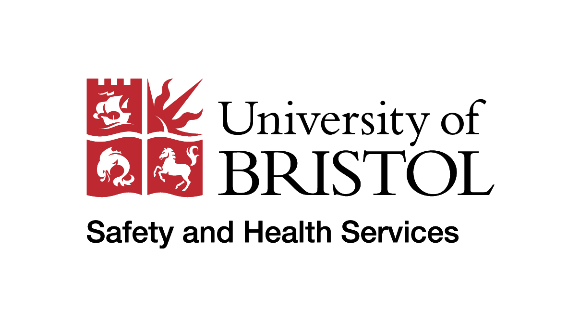 * It is encouraged that the assessment is reviewed by senior management within the school/service etc. before agreeing on the assurance level. The Head of the School or Service would still be accountable for the management of H&S.** Substantial assurance - There is an appropriate H & S management system in place that is working effectively. Some minor areas for improvement exist but these have been identified and clear plans are in place to address them.Reasonable assurance - There is an appropriate H & S management system in place that is working effectively across most areas of operation. A few areas for improvement exist but these have been identified and clear plans are in place to address them.Partial assurance - There is a H & S management system in place, but it is only working effectively in some areas. Numerous areas for improvement exist but these have been identified and clear plans are in place to address them.No assurance - There is little or no evidence of any management system in place and there is no clear evidence that plans are in place to address areas for improvement.*** The Assurance level can be agreed by the senior management team, but the Head of the School or Service would remain accountable.**** This process has been designed to enable Heads of Schools and Services to meet their H&S responsibilities, drive improvements in H&S but also to provide assurance to the Dean/DivHead/Registrar as appropriate. Therefore, they need to be informed of the outcome of the assessment.Part 1: Providing leadership and promoting a positive culture.Part 2: Ensuring practices within your area comply with local rules and relevant Occupational Health and Safety and emergency response policies and procedures.Part 3: Ensuring Health and Safety related risks are effectively managed within your area of responsibility.Part 4: Identifying and seeking opportunities to improve Health and Safety performance of your management system.Name of School/Service/Centre/LocationHead of School or ServiceName of person completing checklistDate of completionDate of review by senior management team*Assurance level**Approved by***Date approvedDate submitted to Dean/Divisional Head/Registrar****Date submitted to Safety and Health ServicesSummary of key actions to be taken following the assessmentSummary of key actions to be taken following the assessmentAction requiredDate completedQ1: Do senior staff lead by example?Q1: Do senior staff lead by example?Q1: Do senior staff lead by example?GuidanceWho are considered senior staff members?Senior staff can include the Dean, Divisional Head, Head of School, Head of Service or Centre, School Manager, etc.How are senior staff considered visible in the workplace?Chairing or attending meetings where Health and Safety is discussed.Taking an interest in H&S issues or meeting with staff to discuss concerns.Minutes of meetings.Annual safety talks to staff and PGR’s.Attending or organising safety days.Attending or organising safety inspections.Completing and participating in safety related training.Seeking assurance/receiving reports or information from staff regarding arrangements for managing significant risksAttending an induction at appointment, shadowing others etc to gain insight into work and significant risks in their area of accountability.GuidanceWho are considered senior staff members?Senior staff can include the Dean, Divisional Head, Head of School, Head of Service or Centre, School Manager, etc.How are senior staff considered visible in the workplace?Chairing or attending meetings where Health and Safety is discussed.Taking an interest in H&S issues or meeting with staff to discuss concerns.Minutes of meetings.Annual safety talks to staff and PGR’s.Attending or organising safety days.Attending or organising safety inspections.Completing and participating in safety related training.Seeking assurance/receiving reports or information from staff regarding arrangements for managing significant risksAttending an induction at appointment, shadowing others etc to gain insight into work and significant risks in their area of accountability.GuidanceWho are considered senior staff members?Senior staff can include the Dean, Divisional Head, Head of School, Head of Service or Centre, School Manager, etc.How are senior staff considered visible in the workplace?Chairing or attending meetings where Health and Safety is discussed.Taking an interest in H&S issues or meeting with staff to discuss concerns.Minutes of meetings.Annual safety talks to staff and PGR’s.Attending or organising safety days.Attending or organising safety inspections.Completing and participating in safety related training.Seeking assurance/receiving reports or information from staff regarding arrangements for managing significant risksAttending an induction at appointment, shadowing others etc to gain insight into work and significant risks in their area of accountability.YesNoPartiallyEvidenceFurther action planned or in progressQ2: Is H&S performance reviewed and discussed at school or service level on a regular basis?Q2: Is H&S performance reviewed and discussed at school or service level on a regular basis?Q2: Is H&S performance reviewed and discussed at school or service level on a regular basis?GuidanceWhat is meant by school or service level?This would usually take place at a school or service level H&S group or committee or as part of a School Board or Service Management meeting. What is considered occupational H&S performance?Performance can include,Discussions regarding accidents, incidents or near misses, Training,completed safety inspections,health surveillance undertaken by Occupational Health, reviewing risk assessments.Further guidance on managing H&S performance Key actions in measuring performance effectively (hse.gov.uk)What is considered evidence?Evidence can include minutes of meetings, agendas, and subsequent emails.GuidanceWhat is meant by school or service level?This would usually take place at a school or service level H&S group or committee or as part of a School Board or Service Management meeting. What is considered occupational H&S performance?Performance can include,Discussions regarding accidents, incidents or near misses, Training,completed safety inspections,health surveillance undertaken by Occupational Health, reviewing risk assessments.Further guidance on managing H&S performance Key actions in measuring performance effectively (hse.gov.uk)What is considered evidence?Evidence can include minutes of meetings, agendas, and subsequent emails.GuidanceWhat is meant by school or service level?This would usually take place at a school or service level H&S group or committee or as part of a School Board or Service Management meeting. What is considered occupational H&S performance?Performance can include,Discussions regarding accidents, incidents or near misses, Training,completed safety inspections,health surveillance undertaken by Occupational Health, reviewing risk assessments.Further guidance on managing H&S performance Key actions in measuring performance effectively (hse.gov.uk)What is considered evidence?Evidence can include minutes of meetings, agendas, and subsequent emails.YesNoPartiallyEvidenceFurther action planned or in progressQ3: Is Health and Safety being considered as part of any planning or decision-making processes?Q3: Is Health and Safety being considered as part of any planning or decision-making processes?Q3: Is Health and Safety being considered as part of any planning or decision-making processes?GuidanceThe University has a vision to make H & S business as usual. To achieve this, we need to give due consideration to H & S as part of any planning or decision-making process. Processes can include IPP, risk management framework, major projects or change activity, research grants, research, and ethics procedures etc.Evidence can include liaising with Safety and Health Services at an early stage.GuidanceThe University has a vision to make H & S business as usual. To achieve this, we need to give due consideration to H & S as part of any planning or decision-making process. Processes can include IPP, risk management framework, major projects or change activity, research grants, research, and ethics procedures etc.Evidence can include liaising with Safety and Health Services at an early stage.GuidanceThe University has a vision to make H & S business as usual. To achieve this, we need to give due consideration to H & S as part of any planning or decision-making process. Processes can include IPP, risk management framework, major projects or change activity, research grants, research, and ethics procedures etc.Evidence can include liaising with Safety and Health Services at an early stage.YesNoPartiallyEvidenceFurther action planned or in progressQ4: Are you encouraging and promoting the reporting of work-related accidents, ill health and near misses?Q4: Are you encouraging and promoting the reporting of work-related accidents, ill health and near misses?Q4: Are you encouraging and promoting the reporting of work-related accidents, ill health and near misses?GuidanceThis is about creating a culture where such incidents are considered as learning opportunities rather than seeking blame. Some areas record such incidents and promote the reporting systems in place.GuidanceThis is about creating a culture where such incidents are considered as learning opportunities rather than seeking blame. Some areas record such incidents and promote the reporting systems in place.GuidanceThis is about creating a culture where such incidents are considered as learning opportunities rather than seeking blame. Some areas record such incidents and promote the reporting systems in place.YesNoPartiallyEvidenceFurther action planned or in progressQ5: Are you monitoring the accidents/injuries/near misses that have occurred in your School or Service to ensure lessons are learned for the future and appropriate action is taken to prevent recurrence?Q5: Are you monitoring the accidents/injuries/near misses that have occurred in your School or Service to ensure lessons are learned for the future and appropriate action is taken to prevent recurrence?Q5: Are you monitoring the accidents/injuries/near misses that have occurred in your School or Service to ensure lessons are learned for the future and appropriate action is taken to prevent recurrence?GuidanceThis directly links to the above questions. Again, minutes of meetings/agendas can be used for evidence. Evidence of actions taken as a result of any monitoring can be usedGuidanceThis directly links to the above questions. Again, minutes of meetings/agendas can be used for evidence. Evidence of actions taken as a result of any monitoring can be usedGuidanceThis directly links to the above questions. Again, minutes of meetings/agendas can be used for evidence. Evidence of actions taken as a result of any monitoring can be usedYesNoPartiallyEvidenceFurther action planned or in progressQ6: Are you monitoring staff sickness levels and workplace health and wellbeing to ensure that issues are identified and corrective action taken at an early stage?Q6: Are you monitoring staff sickness levels and workplace health and wellbeing to ensure that issues are identified and corrective action taken at an early stage?Q6: Are you monitoring staff sickness levels and workplace health and wellbeing to ensure that issues are identified and corrective action taken at an early stage?GuidanceAre any records kept of sickness absence or ill health? (this can include psychological health). Are return to work interviews undertaken to identify issues? Do Occupational Health undertake any health surveillance of staff? (e.g. audiometry, fitness to practice, immunisation) This can also include actions being taken following the staff survey.GuidanceAre any records kept of sickness absence or ill health? (this can include psychological health). Are return to work interviews undertaken to identify issues? Do Occupational Health undertake any health surveillance of staff? (e.g. audiometry, fitness to practice, immunisation) This can also include actions being taken following the staff survey.GuidanceAre any records kept of sickness absence or ill health? (this can include psychological health). Are return to work interviews undertaken to identify issues? Do Occupational Health undertake any health surveillance of staff? (e.g. audiometry, fitness to practice, immunisation) This can also include actions being taken following the staff survey.YesNoPartiallyEvidenceFurther action planned or in progressQ7: Are you ensuring that staff are competent to undertake their roles in a safe manner?  Q7: Are you ensuring that staff are competent to undertake their roles in a safe manner?  Q7: Are you ensuring that staff are competent to undertake their roles in a safe manner?  GuidanceHow do you define staff competence?  Competence is defined as having the ability to undertake responsibilities and perform activities to a recognised standard (e.g. safely) on a regular basis. It combines practical and thinking skills, knowledge, experience, qualifications, and training. This is very much focussed on those who undertake work which requires a level of competency that enables them to do that job safely. It is not about making the work environment safe.  Competency needs can be identified through risk assessments. They will identify controls that need to be in place to manage risks. Controls can be competency related and should be specified. Job descriptions and person specifications will also help identify the competencies required to undertake certain roles. Those undertaking primarily office/admin work generally do not need specific safety-related competencies to undertake their work safely.  Ensuring competence is not just about going on training courses. Pre-employment qualifications and experience, provision of information & instruction or work shadowing are other examples of how competence can be achieved.     What is considered evidence? Evidence can include training needs matrices, training records, records of staff supervision, notes from staff meetings, job descriptions, risk assessments, professional qualifications, and essential requirements on recruitment. GuidanceHow do you define staff competence?  Competence is defined as having the ability to undertake responsibilities and perform activities to a recognised standard (e.g. safely) on a regular basis. It combines practical and thinking skills, knowledge, experience, qualifications, and training. This is very much focussed on those who undertake work which requires a level of competency that enables them to do that job safely. It is not about making the work environment safe.  Competency needs can be identified through risk assessments. They will identify controls that need to be in place to manage risks. Controls can be competency related and should be specified. Job descriptions and person specifications will also help identify the competencies required to undertake certain roles. Those undertaking primarily office/admin work generally do not need specific safety-related competencies to undertake their work safely.  Ensuring competence is not just about going on training courses. Pre-employment qualifications and experience, provision of information & instruction or work shadowing are other examples of how competence can be achieved.     What is considered evidence? Evidence can include training needs matrices, training records, records of staff supervision, notes from staff meetings, job descriptions, risk assessments, professional qualifications, and essential requirements on recruitment. GuidanceHow do you define staff competence?  Competence is defined as having the ability to undertake responsibilities and perform activities to a recognised standard (e.g. safely) on a regular basis. It combines practical and thinking skills, knowledge, experience, qualifications, and training. This is very much focussed on those who undertake work which requires a level of competency that enables them to do that job safely. It is not about making the work environment safe.  Competency needs can be identified through risk assessments. They will identify controls that need to be in place to manage risks. Controls can be competency related and should be specified. Job descriptions and person specifications will also help identify the competencies required to undertake certain roles. Those undertaking primarily office/admin work generally do not need specific safety-related competencies to undertake their work safely.  Ensuring competence is not just about going on training courses. Pre-employment qualifications and experience, provision of information & instruction or work shadowing are other examples of how competence can be achieved.     What is considered evidence? Evidence can include training needs matrices, training records, records of staff supervision, notes from staff meetings, job descriptions, risk assessments, professional qualifications, and essential requirements on recruitment. YesNoPartiallyEvidenceFurther action planned or in progressQ8: Are you ensuring that the H & S training needs of all staff are being effectively addressed?Q8: Are you ensuring that the H & S training needs of all staff are being effectively addressed?Q8: Are you ensuring that the H & S training needs of all staff are being effectively addressed?GuidanceHow do you ensure staff training levels are appropriate? Training needs should be focussed on staff being able to undertake their role safely. Some staff may only require corporate H & S training or local induction training. Some may be required to undertake first aid training or DSE assessors training. Others may be required to undertake more specialist training e.g. radiation or biological.  How do you know whether this training is being done? Do you record any training undertaken and is it recorded at a local level?  Evidence includes training records, induction records, training needs matrices. GuidanceHow do you ensure staff training levels are appropriate? Training needs should be focussed on staff being able to undertake their role safely. Some staff may only require corporate H & S training or local induction training. Some may be required to undertake first aid training or DSE assessors training. Others may be required to undertake more specialist training e.g. radiation or biological.  How do you know whether this training is being done? Do you record any training undertaken and is it recorded at a local level?  Evidence includes training records, induction records, training needs matrices. GuidanceHow do you ensure staff training levels are appropriate? Training needs should be focussed on staff being able to undertake their role safely. Some staff may only require corporate H & S training or local induction training. Some may be required to undertake first aid training or DSE assessors training. Others may be required to undertake more specialist training e.g. radiation or biological.  How do you know whether this training is being done? Do you record any training undertaken and is it recorded at a local level?  Evidence includes training records, induction records, training needs matrices. YesNoPartiallyEvidenceFurther action planned or in progressQ9: Do you have access to local H & S advice? Do you have a suitably supported, empowered & competent School or Service Safety Advisor?Q9: Do you have access to local H & S advice? Do you have a suitably supported, empowered & competent School or Service Safety Advisor?Q9: Do you have access to local H & S advice? Do you have a suitably supported, empowered & competent School or Service Safety Advisor?GuidanceLocal H & S advice includes, SSAs, DSE assessors, first aiders, fire wardens, Local biological safety officers, Radiation Protection Advisers, Laser Safety Officers, Trade Union Safety Reps, etc.  Does your SSA have sufficient time, resources & skills to undertake their role effectively? Is local advice promoted or advertised across the school or service? Is relevant contact information included within your local rules?GuidanceLocal H & S advice includes, SSAs, DSE assessors, first aiders, fire wardens, Local biological safety officers, Radiation Protection Advisers, Laser Safety Officers, Trade Union Safety Reps, etc.  Does your SSA have sufficient time, resources & skills to undertake their role effectively? Is local advice promoted or advertised across the school or service? Is relevant contact information included within your local rules?GuidanceLocal H & S advice includes, SSAs, DSE assessors, first aiders, fire wardens, Local biological safety officers, Radiation Protection Advisers, Laser Safety Officers, Trade Union Safety Reps, etc.  Does your SSA have sufficient time, resources & skills to undertake their role effectively? Is local advice promoted or advertised across the school or service? Is relevant contact information included within your local rules?YesNoPartiallyEvidenceFurther action planned or in progressQ1: Have your local rules been reviewed within the last 12 months to ensure they remain suitable and sufficient?Q1: Have your local rules been reviewed within the last 12 months to ensure they remain suitable and sufficient?Q1: Have your local rules been reviewed within the last 12 months to ensure they remain suitable and sufficient?GuidanceLocal safety rules should be reviewed at least every 12 months.Local radiation rules which are a legislative requirement for designated radiation areas, should be reviewed by the Radiation Protection Supervisor every 12 months.Reviews should not be done solely by the SSA but should involve consultation with key staff across the school or service. Evidence of consultation would be expected.GuidanceLocal safety rules should be reviewed at least every 12 months.Local radiation rules which are a legislative requirement for designated radiation areas, should be reviewed by the Radiation Protection Supervisor every 12 months.Reviews should not be done solely by the SSA but should involve consultation with key staff across the school or service. Evidence of consultation would be expected.GuidanceLocal safety rules should be reviewed at least every 12 months.Local radiation rules which are a legislative requirement for designated radiation areas, should be reviewed by the Radiation Protection Supervisor every 12 months.Reviews should not be done solely by the SSA but should involve consultation with key staff across the school or service. Evidence of consultation would be expected.YesNoPartiallyEvidenceFurther action planned or in progressQ2: Do you have procedures in place to ensure that changes to Occupational H & S procedures, policies and local rules are communicated to all relevant staff?Q2: Do you have procedures in place to ensure that changes to Occupational H & S procedures, policies and local rules are communicated to all relevant staff?Q2: Do you have procedures in place to ensure that changes to Occupational H & S procedures, policies and local rules are communicated to all relevant staff?GuidanceHow do you advise staff of changes? Emails.School or Divisional newsletter.Cascaded through line management.Staff and PGR intranet.GuidanceHow do you advise staff of changes? Emails.School or Divisional newsletter.Cascaded through line management.Staff and PGR intranet.GuidanceHow do you advise staff of changes? Emails.School or Divisional newsletter.Cascaded through line management.Staff and PGR intranet.YesNoPartiallyEvidenceFurther action planned or in progressQ3: Do you record and retain evidence that staff have read and understood relevant Occupational H & S policies, procedures, and local rules?Q3: Do you record and retain evidence that staff have read and understood relevant Occupational H & S policies, procedures, and local rules?Q3: Do you record and retain evidence that staff have read and understood relevant Occupational H & S policies, procedures, and local rules?GuidanceLocal induction record.A sample survey of staff to ask if they have read and understood.Signatures or a list of names confirming they have been advised of procedures.Read receipts from emails.A quiz or test.GuidanceLocal induction record.A sample survey of staff to ask if they have read and understood.Signatures or a list of names confirming they have been advised of procedures.Read receipts from emails.A quiz or test.GuidanceLocal induction record.A sample survey of staff to ask if they have read and understood.Signatures or a list of names confirming they have been advised of procedures.Read receipts from emails.A quiz or test.YesNoPartiallyEvidenceFurther action planned or in progressQ4: Do you have an annual plan to undertake audits, inspections, and other checks to ensure that Occupational H &S procedures, policies, and local rules are being implemented?Q4: Do you have an annual plan to undertake audits, inspections, and other checks to ensure that Occupational H &S procedures, policies, and local rules are being implemented?Q4: Do you have an annual plan to undertake audits, inspections, and other checks to ensure that Occupational H &S procedures, policies, and local rules are being implemented?GuidanceAn action plan with timescales to be completed within a minimum of 12 months.Risk assessments undertaken or under review.Inspection programme, checking that procedures and control measures identified by risk assessments are being implemented. Training, raising awareness.GuidanceAn action plan with timescales to be completed within a minimum of 12 months.Risk assessments undertaken or under review.Inspection programme, checking that procedures and control measures identified by risk assessments are being implemented. Training, raising awareness.GuidanceAn action plan with timescales to be completed within a minimum of 12 months.Risk assessments undertaken or under review.Inspection programme, checking that procedures and control measures identified by risk assessments are being implemented. Training, raising awareness.YesNoPartiallyEvidenceFurther action planned or in progressQ5: Can relevant Occupational H & S procedures, policies and local rules be easily accessed by all staff?Q5: Can relevant Occupational H & S procedures, policies and local rules be easily accessed by all staff?Q5: Can relevant Occupational H & S procedures, policies and local rules be easily accessed by all staff?GuidanceAppropriate staff should have access to relevant information. Is information available via laptops, and/or iPads? If not, are staff given hard copies?Do staff know where to find information? (e.g. staff and PGR intranet, shared folders, SharePoint site, etc).GuidanceAppropriate staff should have access to relevant information. Is information available via laptops, and/or iPads? If not, are staff given hard copies?Do staff know where to find information? (e.g. staff and PGR intranet, shared folders, SharePoint site, etc).GuidanceAppropriate staff should have access to relevant information. Is information available via laptops, and/or iPads? If not, are staff given hard copies?Do staff know where to find information? (e.g. staff and PGR intranet, shared folders, SharePoint site, etc).YesNoPartiallyEvidenceFurther action planned or in progressQ6: Do you have procedures in place to ensure that all staff receive effective Occupational H & S awareness and training and, where appropriate undertake DSE assessments as part of their local induction when taking up a new post in your school/service/location?Q6: Do you have procedures in place to ensure that all staff receive effective Occupational H & S awareness and training and, where appropriate undertake DSE assessments as part of their local induction when taking up a new post in your school/service/location?Q6: Do you have procedures in place to ensure that all staff receive effective Occupational H & S awareness and training and, where appropriate undertake DSE assessments as part of their local induction when taking up a new post in your school/service/location?GuidanceLocal induction training and records.How are training needs identified? How do you ensure that DSE assessments are undertaken on taking up a new post? Is this done as part of the induction?GuidanceLocal induction training and records.How are training needs identified? How do you ensure that DSE assessments are undertaken on taking up a new post? Is this done as part of the induction?GuidanceLocal induction training and records.How are training needs identified? How do you ensure that DSE assessments are undertaken on taking up a new post? Is this done as part of the induction?YesNoPartiallyEvidenceFurther action planned or in progressQ7: Do you have effective arrangements in place to respond to and manage an emergency?Q7: Do you have effective arrangements in place to respond to and manage an emergency?Q7: Do you have effective arrangements in place to respond to and manage an emergency?GuidanceDo you have sufficient numbers of trained first aiders and fire wardens in place/on campus (numbers dependent on activities being undertaken, first aid risk assessment, coverage if blended working in place).Do you have sufficient leadership available on campus who can manage an emergency incident until emergency services and/or Security arrive? (Taking into account blended working).Do you liaise with other building users where premises are shared? Building Users Forums can be an ideal way of doing this.    These arrangements should be documented and made available to all appropriate staff and, where appropriate, students.These arrangements should be tested at least annually (fire drill, desktop exercises). Guidance and advice is available via the ICMF SharePoint site. GuidanceDo you have sufficient numbers of trained first aiders and fire wardens in place/on campus (numbers dependent on activities being undertaken, first aid risk assessment, coverage if blended working in place).Do you have sufficient leadership available on campus who can manage an emergency incident until emergency services and/or Security arrive? (Taking into account blended working).Do you liaise with other building users where premises are shared? Building Users Forums can be an ideal way of doing this.    These arrangements should be documented and made available to all appropriate staff and, where appropriate, students.These arrangements should be tested at least annually (fire drill, desktop exercises). Guidance and advice is available via the ICMF SharePoint site. GuidanceDo you have sufficient numbers of trained first aiders and fire wardens in place/on campus (numbers dependent on activities being undertaken, first aid risk assessment, coverage if blended working in place).Do you have sufficient leadership available on campus who can manage an emergency incident until emergency services and/or Security arrive? (Taking into account blended working).Do you liaise with other building users where premises are shared? Building Users Forums can be an ideal way of doing this.    These arrangements should be documented and made available to all appropriate staff and, where appropriate, students.These arrangements should be tested at least annually (fire drill, desktop exercises). Guidance and advice is available via the ICMF SharePoint site. YesNoPartiallyEvidenceFurther action planned or in progressQ1: What are the most significant Occupational H & S risks identified for your School/Service/Centre/Location?Q1: What are the most significant Occupational H & S risks identified for your School/Service/Centre/Location?Q1: What are the most significant Occupational H & S risks identified for your School/Service/Centre/Location?GuidanceThese may be different depending on the work activities & location. All areas will need to cover risks that generally apply from DSE use, fire safety and work-related stress. Some lower-risk areas (such as primarily office/administrative) may only need to consider these key risks. Higher risk areas will also need to consider other significant risks.Some lower risk areas (such as primarily office/administrative) may only need to consider the key risks above. Higher risk areas will also need to consider other significant risks.Other more complex areas may like to/benefit from grouping risks together e.g. chemical risks, biological, biosecurity, radiation, noise, moving and handling elevated biocontainment (e.g., CL3 labs).Schools and Services need to be aware of the risks. Some schools & services have risk registers that outline risks so they can review & monitor how risks are managed.It is important to only focus on risks where it is foreseeable that injury or ill health could occur. If required, you can request copies of previous audits undertaken by Safety and Health Services or contact a H&S advisor to discuss further.GuidanceThese may be different depending on the work activities & location. All areas will need to cover risks that generally apply from DSE use, fire safety and work-related stress. Some lower-risk areas (such as primarily office/administrative) may only need to consider these key risks. Higher risk areas will also need to consider other significant risks.Some lower risk areas (such as primarily office/administrative) may only need to consider the key risks above. Higher risk areas will also need to consider other significant risks.Other more complex areas may like to/benefit from grouping risks together e.g. chemical risks, biological, biosecurity, radiation, noise, moving and handling elevated biocontainment (e.g., CL3 labs).Schools and Services need to be aware of the risks. Some schools & services have risk registers that outline risks so they can review & monitor how risks are managed.It is important to only focus on risks where it is foreseeable that injury or ill health could occur. If required, you can request copies of previous audits undertaken by Safety and Health Services or contact a H&S advisor to discuss further.GuidanceThese may be different depending on the work activities & location. All areas will need to cover risks that generally apply from DSE use, fire safety and work-related stress. Some lower-risk areas (such as primarily office/administrative) may only need to consider these key risks. Higher risk areas will also need to consider other significant risks.Some lower risk areas (such as primarily office/administrative) may only need to consider the key risks above. Higher risk areas will also need to consider other significant risks.Other more complex areas may like to/benefit from grouping risks together e.g. chemical risks, biological, biosecurity, radiation, noise, moving and handling elevated biocontainment (e.g., CL3 labs).Schools and Services need to be aware of the risks. Some schools & services have risk registers that outline risks so they can review & monitor how risks are managed.It is important to only focus on risks where it is foreseeable that injury or ill health could occur. If required, you can request copies of previous audits undertaken by Safety and Health Services or contact a H&S advisor to discuss further.YesNoPartiallyEvidenceFurther action planned or in progressQ2: Have risk assessments been completed for each of the risks identified including both generic and activity related?Q2: Have risk assessments been completed for each of the risks identified including both generic and activity related?Q2: Have risk assessments been completed for each of the risks identified including both generic and activity related?GuidanceRisk assessments should exist for areas of risk identified above. If they don’t already exist, add them to your overall H & S plan for your school or service.The starting point would be generic risk assessments and from these more specific activity related assessments.    GuidanceRisk assessments should exist for areas of risk identified above. If they don’t already exist, add them to your overall H & S plan for your school or service.The starting point would be generic risk assessments and from these more specific activity related assessments.    GuidanceRisk assessments should exist for areas of risk identified above. If they don’t already exist, add them to your overall H & S plan for your school or service.The starting point would be generic risk assessments and from these more specific activity related assessments.    YesNoPartiallyEvidenceFurther action planned or in progressQ3: Are risk assessments monitored and reviewed regularly?Q3: Are risk assessments monitored and reviewed regularly?Q3: Are risk assessments monitored and reviewed regularly?GuidanceOnce completed, risk assessments should be regularly reviewed and monitored to ensure they remain valid and effective. Evidence could include confirmation provided at a local H & S committee, during workplace inspections. Information from DBSOs regarding review of biorisk assessments.Analysis and monitoring of outstanding/overdue biorisk assessment scheduled reviews from the biorisk database (reports can be requested from the DBSO or University Biological Safety Officer)GuidanceOnce completed, risk assessments should be regularly reviewed and monitored to ensure they remain valid and effective. Evidence could include confirmation provided at a local H & S committee, during workplace inspections. Information from DBSOs regarding review of biorisk assessments.Analysis and monitoring of outstanding/overdue biorisk assessment scheduled reviews from the biorisk database (reports can be requested from the DBSO or University Biological Safety Officer)GuidanceOnce completed, risk assessments should be regularly reviewed and monitored to ensure they remain valid and effective. Evidence could include confirmation provided at a local H & S committee, during workplace inspections. Information from DBSOs regarding review of biorisk assessments.Analysis and monitoring of outstanding/overdue biorisk assessment scheduled reviews from the biorisk database (reports can be requested from the DBSO or University Biological Safety Officer)YesNoPartiallyEvidenceFurther action planned or in progressQ4: Are risk assessments and associated controls communicated to staff and are they easily accessed?Q4: Are risk assessments and associated controls communicated to staff and are they easily accessed?Q4: Are risk assessments and associated controls communicated to staff and are they easily accessed?GuidanceRelevant staff need to be aware of findings and what controls are in place. How are staff made aware of completed risk assessments and the resulting information for procedures or safe systems of work?For low-risk locations this might be in the local rules or an alternative document that sets out H&S arrangements.For staff who don’t work on a computer or laptop, are hardcopies available in labs, workshops, cafes, etc? GuidanceRelevant staff need to be aware of findings and what controls are in place. How are staff made aware of completed risk assessments and the resulting information for procedures or safe systems of work?For low-risk locations this might be in the local rules or an alternative document that sets out H&S arrangements.For staff who don’t work on a computer or laptop, are hardcopies available in labs, workshops, cafes, etc? GuidanceRelevant staff need to be aware of findings and what controls are in place. How are staff made aware of completed risk assessments and the resulting information for procedures or safe systems of work?For low-risk locations this might be in the local rules or an alternative document that sets out H&S arrangements.For staff who don’t work on a computer or laptop, are hardcopies available in labs, workshops, cafes, etc? YesNoPartiallyEvidenceFurther action planned or in progressQ5: Are risk assessments and associated controls easily accessed by those involved with the activities?Q5: Are risk assessments and associated controls easily accessed by those involved with the activities?Q5: Are risk assessments and associated controls easily accessed by those involved with the activities?GuidanceCan risk assessments be easily accessed by relevant staff? Are they stored on a local drive?Can they be accessed by mobile workers?Are they filed or stored near work locations such as workshops or labs?GuidanceCan risk assessments be easily accessed by relevant staff? Are they stored on a local drive?Can they be accessed by mobile workers?Are they filed or stored near work locations such as workshops or labs?GuidanceCan risk assessments be easily accessed by relevant staff? Are they stored on a local drive?Can they be accessed by mobile workers?Are they filed or stored near work locations such as workshops or labs?YesNoPartiallyEvidenceFurther action planned or in progressQ6: Are checks carried out to ensure controls are being fully and effectively implemented?Q6: Are checks carried out to ensure controls are being fully and effectively implemented?Q6: Are checks carried out to ensure controls are being fully and effectively implemented?GuidanceIf controls are included within safe systems of work, is performance being monitored and reviewed by supervisory staff to ensure they are being implemented? Evidence can include visual checking/inspection, staff appraisals and reviews, local audits.Are room/lab/building access controls managed and checks made to ensure immediate access removal from staff and students when required and commensurate with safety and security risks? Is there a written procedure?Also consider personnel checks if required for safety and security.Accident/near miss investigations may highlight where controls have or have not been implemented.GuidanceIf controls are included within safe systems of work, is performance being monitored and reviewed by supervisory staff to ensure they are being implemented? Evidence can include visual checking/inspection, staff appraisals and reviews, local audits.Are room/lab/building access controls managed and checks made to ensure immediate access removal from staff and students when required and commensurate with safety and security risks? Is there a written procedure?Also consider personnel checks if required for safety and security.Accident/near miss investigations may highlight where controls have or have not been implemented.GuidanceIf controls are included within safe systems of work, is performance being monitored and reviewed by supervisory staff to ensure they are being implemented? Evidence can include visual checking/inspection, staff appraisals and reviews, local audits.Are room/lab/building access controls managed and checks made to ensure immediate access removal from staff and students when required and commensurate with safety and security risks? Is there a written procedure?Also consider personnel checks if required for safety and security.Accident/near miss investigations may highlight where controls have or have not been implemented.YesNoPartiallyEvidenceFurther action planned or in progressQ7: Do you have a procedure to ensure that Occupational H & S risks are considered and planned for at the start of each new project, activity, or process?Q7: Do you have a procedure to ensure that Occupational H & S risks are considered and planned for at the start of each new project, activity, or process?Q7: Do you have a procedure to ensure that Occupational H & S risks are considered and planned for at the start of each new project, activity, or process?GuidanceAt the award of a new grantIntroducing new work activitiesPurchasing of new equipmentRelocating to new accommodation or facilitiesImmunisation arrangements, fitness to practiceGuidanceAt the award of a new grantIntroducing new work activitiesPurchasing of new equipmentRelocating to new accommodation or facilitiesImmunisation arrangements, fitness to practiceGuidanceAt the award of a new grantIntroducing new work activitiesPurchasing of new equipmentRelocating to new accommodation or facilitiesImmunisation arrangements, fitness to practiceYesNoPartiallyEvidenceFurther action planned or in progressQ8: Are staff who undertake risk assessments competent to do so?Q8: Are staff who undertake risk assessments competent to do so?Q8: Are staff who undertake risk assessments competent to do so?GuidanceCompetence is not simply going on a training course. Competency can be gained through work experience, accessing, and following guidance and advice, job shadowing etc. Evidence includes training records, membership of professional bodies, CPD records, previous risk assessments.  Is there a quality assurance process or peer review in place to ensure risk assessments are suitable and sufficient? Reviews by institutional biosafety committee, local biological safety officers, University radiation protection supervisor.GuidanceCompetence is not simply going on a training course. Competency can be gained through work experience, accessing, and following guidance and advice, job shadowing etc. Evidence includes training records, membership of professional bodies, CPD records, previous risk assessments.  Is there a quality assurance process or peer review in place to ensure risk assessments are suitable and sufficient? Reviews by institutional biosafety committee, local biological safety officers, University radiation protection supervisor.GuidanceCompetence is not simply going on a training course. Competency can be gained through work experience, accessing, and following guidance and advice, job shadowing etc. Evidence includes training records, membership of professional bodies, CPD records, previous risk assessments.  Is there a quality assurance process or peer review in place to ensure risk assessments are suitable and sufficient? Reviews by institutional biosafety committee, local biological safety officers, University radiation protection supervisor.YesNoPartiallyEvidenceFurther action planned or in progressQ9: Do you have a procedure that enables staff and students to identify and report risks that are not appropriately controlled?Q9: Do you have a procedure that enables staff and students to identify and report risks that are not appropriately controlled?Q9: Do you have a procedure that enables staff and students to identify and report risks that are not appropriately controlled?GuidanceThis is linked to creating a culture where staff and students are encouraged to identify, and report concerns or issues. The procedure does not have to be written down but there should be opportunities for staff and students to report concerns or issues relating to risks to health. ExamplesIf students have concerns regarding the placement they are on, is there a way of reporting them locally and to the University?Is there student representation on safety committees?Are staff and students aware of the Occupational Health Services available to them?Is near miss reporting encouraged? Do your local rules provide details of how to report such issues?  Do you have records of where changes or improvements were made because of reported issues?Are safety reps actively consulted or meeting with staff? Do project or local staff meetings provide opportunities to raise issues?GuidanceThis is linked to creating a culture where staff and students are encouraged to identify, and report concerns or issues. The procedure does not have to be written down but there should be opportunities for staff and students to report concerns or issues relating to risks to health. ExamplesIf students have concerns regarding the placement they are on, is there a way of reporting them locally and to the University?Is there student representation on safety committees?Are staff and students aware of the Occupational Health Services available to them?Is near miss reporting encouraged? Do your local rules provide details of how to report such issues?  Do you have records of where changes or improvements were made because of reported issues?Are safety reps actively consulted or meeting with staff? Do project or local staff meetings provide opportunities to raise issues?GuidanceThis is linked to creating a culture where staff and students are encouraged to identify, and report concerns or issues. The procedure does not have to be written down but there should be opportunities for staff and students to report concerns or issues relating to risks to health. ExamplesIf students have concerns regarding the placement they are on, is there a way of reporting them locally and to the University?Is there student representation on safety committees?Are staff and students aware of the Occupational Health Services available to them?Is near miss reporting encouraged? Do your local rules provide details of how to report such issues?  Do you have records of where changes or improvements were made because of reported issues?Are safety reps actively consulted or meeting with staff? Do project or local staff meetings provide opportunities to raise issues?YesNoPartiallyEvidenceFurther action planned or in progressQ1: Are you providing and promoting a working environment that encourages staff to review and suggest ways in which health and safety management and practice can continuously improve?  Q1: Are you providing and promoting a working environment that encourages staff to review and suggest ways in which health and safety management and practice can continuously improve?  Q1: Are you providing and promoting a working environment that encourages staff to review and suggest ways in which health and safety management and practice can continuously improve?  GuidanceActively seeking views from staff on areas that can be improved.Are there any forums where issues can be raised? (e.g. H & S Group or Forum, Management and Leadership team meetings)Do staff know who to report any issues or ideas to?Emails from senior staff encouraging reporting issues and ideas.Minutes of meetings where improvements were discussed.GuidanceActively seeking views from staff on areas that can be improved.Are there any forums where issues can be raised? (e.g. H & S Group or Forum, Management and Leadership team meetings)Do staff know who to report any issues or ideas to?Emails from senior staff encouraging reporting issues and ideas.Minutes of meetings where improvements were discussed.GuidanceActively seeking views from staff on areas that can be improved.Are there any forums where issues can be raised? (e.g. H & S Group or Forum, Management and Leadership team meetings)Do staff know who to report any issues or ideas to?Emails from senior staff encouraging reporting issues and ideas.Minutes of meetings where improvements were discussed.YesNoPartiallyEvidenceFurther action planned or in progressQ2: Are you promoting a working environment that sees mistakes/errors or near misses as opportunities to learn rather than a weakness?Q2: Are you promoting a working environment that sees mistakes/errors or near misses as opportunities to learn rather than a weakness?Q2: Are you promoting a working environment that sees mistakes/errors or near misses as opportunities to learn rather than a weakness?GuidancePoster campaigns.Email reminders to staff.Minutes from meetings where this has been discussed.Near miss reporting.GuidancePoster campaigns.Email reminders to staff.Minutes from meetings where this has been discussed.Near miss reporting.GuidancePoster campaigns.Email reminders to staff.Minutes from meetings where this has been discussed.Near miss reporting.YesNoPartiallyEvidenceFurther action planned or in progressQ3: Do you regularly plan actions or activities to improve Occupational H & S management within your school or service?Q3: Do you regularly plan actions or activities to improve Occupational H & S management within your school or service?Q3: Do you regularly plan actions or activities to improve Occupational H & S management within your school or service?GuidanceThese sorts of activities could be included within annual H & S action plans.GuidanceThese sorts of activities could be included within annual H & S action plans.GuidanceThese sorts of activities could be included within annual H & S action plans.YesNoPartiallyEvidenceFurther action planned or in progressQ4: Are you ensuring that good practice or learning experiences can be shared with other schools/services/centres/locations?Q4: Are you ensuring that good practice or learning experiences can be shared with other schools/services/centres/locations?Q4: Are you ensuring that good practice or learning experiences can be shared with other schools/services/centres/locations?GuidanceCould best practice and learning experiences be shared at Faculty or Division level? Also consider outside your own faculty/divisionDo school/service management and staff meet and discuss or share information with other schools or services? Is there active participation in Yammer groups?Do we share or seek information from other universities or institutions and is this information shared across the University? Do you undertake joint inspections and/or audits of other schools/services? Is specialist advice/knowledge shared across schools/services?  (e.g. sharing of documentation such as templates, procedures, assessments).GuidanceCould best practice and learning experiences be shared at Faculty or Division level? Also consider outside your own faculty/divisionDo school/service management and staff meet and discuss or share information with other schools or services? Is there active participation in Yammer groups?Do we share or seek information from other universities or institutions and is this information shared across the University? Do you undertake joint inspections and/or audits of other schools/services? Is specialist advice/knowledge shared across schools/services?  (e.g. sharing of documentation such as templates, procedures, assessments).GuidanceCould best practice and learning experiences be shared at Faculty or Division level? Also consider outside your own faculty/divisionDo school/service management and staff meet and discuss or share information with other schools or services? Is there active participation in Yammer groups?Do we share or seek information from other universities or institutions and is this information shared across the University? Do you undertake joint inspections and/or audits of other schools/services? Is specialist advice/knowledge shared across schools/services?  (e.g. sharing of documentation such as templates, procedures, assessments).YesNoPartiallyEvidenceFurther action planned or in progressQ5: Have you requested or undertaken audits or inspections to identify areas for improvement?Q5: Have you requested or undertaken audits or inspections to identify areas for improvement?Q5: Have you requested or undertaken audits or inspections to identify areas for improvement?GuidanceMost areas have inspection programmes.ExamplesAudits can be undertaken by local staff to ensure that H & S arrangements are in place and working. You may request support from Safety and Health Services to undertake audits or inspections where you have concerns. Some areas have commissioned external auditors to undertake audits of their management systems. Have you been the focus of an audit by Safety and Health Services, Mazars, Fire Service, Environment Agency or other regulatory agencies?Some schools, services or specific teams may have been involved in audits by the University’s internal auditors around specific topics or processes e.g., travel management, CL3 laboratory management, hazardous chemical management.Involvement with regulatory audits, action plans, and improvements. Action plans from audits will be attached and could form part of the improvements made in the last 12 months.GuidanceMost areas have inspection programmes.ExamplesAudits can be undertaken by local staff to ensure that H & S arrangements are in place and working. You may request support from Safety and Health Services to undertake audits or inspections where you have concerns. Some areas have commissioned external auditors to undertake audits of their management systems. Have you been the focus of an audit by Safety and Health Services, Mazars, Fire Service, Environment Agency or other regulatory agencies?Some schools, services or specific teams may have been involved in audits by the University’s internal auditors around specific topics or processes e.g., travel management, CL3 laboratory management, hazardous chemical management.Involvement with regulatory audits, action plans, and improvements. Action plans from audits will be attached and could form part of the improvements made in the last 12 months.GuidanceMost areas have inspection programmes.ExamplesAudits can be undertaken by local staff to ensure that H & S arrangements are in place and working. You may request support from Safety and Health Services to undertake audits or inspections where you have concerns. Some areas have commissioned external auditors to undertake audits of their management systems. Have you been the focus of an audit by Safety and Health Services, Mazars, Fire Service, Environment Agency or other regulatory agencies?Some schools, services or specific teams may have been involved in audits by the University’s internal auditors around specific topics or processes e.g., travel management, CL3 laboratory management, hazardous chemical management.Involvement with regulatory audits, action plans, and improvements. Action plans from audits will be attached and could form part of the improvements made in the last 12 months.YesNoPartiallyEvidenceFurther action planned or in progressQ6: What improvements have you made to your H & S management system over the last 12 months?Q6: What improvements have you made to your H & S management system over the last 12 months?Q6: What improvements have you made to your H & S management system over the last 12 months?GuidanceSome schools, services or specific teams may have been involved in audits by the University’s internal auditors around specific topics or processes e.g., travel management, CL3 laboratory management, hazardous chemical management.Involvement with regulatory audits, action plans and improvements. Action plans from audits will be attached and could form part of the improvements made in the last 12 months.ExamplesLow risk example – A school has completed a preventative work-related stress risk assessment and communicated the findings to the staff.GuidanceSome schools, services or specific teams may have been involved in audits by the University’s internal auditors around specific topics or processes e.g., travel management, CL3 laboratory management, hazardous chemical management.Involvement with regulatory audits, action plans and improvements. Action plans from audits will be attached and could form part of the improvements made in the last 12 months.ExamplesLow risk example – A school has completed a preventative work-related stress risk assessment and communicated the findings to the staff.GuidanceSome schools, services or specific teams may have been involved in audits by the University’s internal auditors around specific topics or processes e.g., travel management, CL3 laboratory management, hazardous chemical management.Involvement with regulatory audits, action plans and improvements. Action plans from audits will be attached and could form part of the improvements made in the last 12 months.ExamplesLow risk example – A school has completed a preventative work-related stress risk assessment and communicated the findings to the staff.YesNoPartiallyEvidenceFurther action planned or in progress